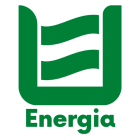 KWESTIONARIUSZ DLA OSÓB ZAINTERESOWANYCH       UDZIAŁEM W PROJEKCIE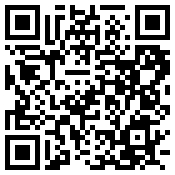 Szanowni Państwo,Wojewódzki Urząd Pracy w Katowicach w partnerstwie z Katowicką Specjalną Strefą Ekonomiczną S.A. realizują projekt „Energia” współfinansowany ze środków Europejskiego Funduszu Społecznego w ramach Poddziałania 7.4.3 Regionalnego Programu Operacyjnego Województwa Śląskiego na lata 2014-2020.Więcej informacji: wupkatowice.praca.gov.pl/projekt-energiaUczestnikami projektu są osoby zwolnione, przewidziane do zwolnienia lub zagrożone zwolnieniem z pracy z przyczyn niedotyczących pracownika, ze szczególnym uwzględnieniem pracowników lub byłych pracowników jednostek organizacyjnych spółek węglowych lub przedsiębiorstw z nimi powiązanych, mających siedzibę na terenie województwa śląskiego.Naszym celem jest jak najszybsze doprowadzenie do ponownego podjęcia pracy lub kontynuacji zatrudnienia, a dodatkowo uzyskanie niezbędnych kwalifikacji lub kompetencji przez 225 uczestników projektu.Za pośrednictwem niniejszego kwestionariusza zbieramy informacje o osobach zainteresowanych udziałem w projekcie. Nie jest to równoznaczne z przystąpieniem do projektu ani nie rodzi żadnych zobowiązań.Wypełniony kwestionariusz prosimy przesłać na adres energia@wup-katowice.plSkontaktujemy się z Państwem celem uzyskania dalszych informacji i przedstawienia oferty projektowej.Zespół projektu „Energia”OŚWIADCZENIE W związku z chęcią przystąpienia do projektu pn. „Energia”  wyrażam zgodę na przetwarzanie moich danych osobowych oraz oświadczam, że przyjmuję do wiadomości, iż:Przesłanką umożliwiającą legalne przetwarzanie moich danych osobowych jest art. 6 ust. 1 lit. a) Rozporządzenia Parlamentu Europejskiego i Rady (UE) 2016/679 z dnia 27 kwietnia 2016 r. 
w sprawie Ochrony osób fizycznych w związku z przetwarzaniem danych osobowych i w sprawie swobodnego przepływu takich danych oraz uchylenia dyrektywy 95/46/WEW związku z realizacją procesu rekrutacji do niniejszego projektu przetwarzane będą następujące kategorie danych osobowych Uczestnika projektu: dane uczestnika, dane kontaktowe uczestnika, szczegóły i rodzaj wsparcia, status uczestnika projektu w chwili przystąpienia do projektu.Moje dane będą przetwarzane od dnia podpisania niniejszego oświadczenia do:	pięciu lat począwszy od dnia zakończenia okresu realizacji projektu, przy czym IP-WUP może przedłużyć ten termin na dalszy czas oznaczony, informując o tym Beneficjenta odrębnym pismem,dziesięciu lat począwszy od dnia w którym przyznano pomoc – w przypadku projektów objętych pomocą publiczną Administratorem danych osobowych jest Wojewódzki Urząd Pracy z siedzibą w Katowicach (40-048), przy ul. Kościuszki 30, www.wupkatowice.praca.gov.pl Moje dane osobowe będą wykorzystywane jedynie w celu rekrutacji do niniejszego projektu oraz dokumentacji tego procesu;Moje dane osobowe będą przetwarzane przez: Beneficjenta - Wojewódzki Urząd Pracy z siedzibą w Katowicach (40-048), przy ul. Kościuszki 30, www.wupkatowice.praca.gov.pl;Partnera – Katowicka Specjalna Strefa Ekonomiczna S.A. z siedzibą w Katowicach (40-026) przy ul. Wojewódzkiej 42;Instytucję Zarządzającą - Zarząd Województwa Śląskiego, w którego imieniu działa Departament Rozwoju Regionalnego Urzędu Marszałkowskiego Województwa Śląskiego z siedzibą w Katowicach, ul. Dąbrowskiego 24; kontakt do Inspektora Ochrony Danych Osobowych – daneosobowe@slaskie.pl;Instytucję Pośredniczącą – Wojewódzki Urząd Pracy w Katowicach z siedzibą w Katowicach, ul. Kościuszki 30; kontakt do Inspektora Ochrony Danych Osobowych – iod@wup-katowice.plinstytucje kontrolne upoważnione do przetwarzania danych osobowych na podstawie odrębnych przepisów prawa; Członków Komisji Rekrutacyjnej  – wybranych na późniejszym etapie realizacji projektu.O powierzeniu danych osobowych do przetwarzania innym podmiotom Uczestnik zostanie poinformowany w drodze pisemnej.Mam prawo dostępu do moich danych osobowych, ich sprostowania, usunięcia lub ograniczenia przetwarzania.Mam prawo do cofnięcia zgody na przetwarzanie danych osobowych w dowolnym momencie bez wpływu na zgodność z prawem przetwarzania, którego dokonano na podstawie zgody przed jej cofnięciem.Mam prawo do wniesienia skargi do Prezesa Urzędu Ochrony Danych Osobowych w przypadku podejrzenia naruszenia przepisów o ochronie danych osobowych.Wymienione prawa będą traktowane w sposób określony w artykułach 13 do 19 Rozdziału III: „Prawa osoby, której dane dotyczą” rozporządzenia Parlamentu Europejskiego i Rady (UE) 2016/679.Podanie moich danych osobowych, o których mowa w pkt 2, jest niezbędne do realizacji procesu rekrutacji. Odmowa ich przekazania jest jednoznaczna z brakiem możliwości rozpoczęcia udziału w procesie rekrutacji do projektu.Udostępnione dane osobowe nie będą podlegały zautomatyzowanemu podejmowaniu decyzji, w tym decyzji będących wynikiem profilowania.imię i nazwiskodane kontaktowe (e-mail, telefon) Proszę wskazać swój aktualny status na rynku pracy(zaznacz TAK lub NIE w lewej kolumnie)Proszę wskazać swój aktualny status na rynku pracy(zaznacz TAK lub NIE w lewej kolumnie)TAK / NIEosoba przewidziana do zwolnienia, czyli taka, która zalicza się do jednej z poniższych grup:1) pracownicy znajdujący się w okresie wypowiedzenia stosunku pracy lub stosunku służbowego z przyczyn niedotyczących pracownika 2) pracownicy, którzy zostali poinformowani przez pracodawcę 
o zamiarze nieprzedłużania przez niego stosunku pracy lub stosunku służbowego i nie posiadają jednocześnie źródła dochodu z tytułu innej działalności zarobkowej wykonywanej w wymiarze równym lub większym niż połowa wymiaru czasu pracy lub nie są jednocześnie osobą samozatrudnioną TAK / NIEosoba zagrożona zwolnieniem, czyli taka, jest zatrudniona u pracodawcy, który zalicza się do jednej z poniższych grup:1) w okresie 12 miesięcy poprzedzających przystąpienie tego pracownika do projektu dokonał rozwiązania stosunku pracy lub stosunku służbowego z przyczyn niedotyczących pracowników zgodnie z przepisami ustawy z dnia 13 marca 2003 r. 
o szczególnych zasadach rozwiązywania z pracownikami stosunków pracy z przyczyn niedotyczących pracowników lub zgodnie z przepisami Kodeksu pracy – w przypadku rozwiązania stosunku pracy lub stosunku służbowego z tych przyczyn 
u pracodawcy zatrudniającego mniej niż 20 pracowników lub:2) dokonał likwidacji stanowisk pracy z przyczyn ekonomicznych, organizacyjnych, produkcyjnych lub technologicznych TAK / NIEosoba zwolniona z pracy z przyczyn niedotyczących pracownikówEwentualne pytania osoby zainteresowanej projektem…………………………………………………………………………Miejscowość i data…………………………………………………………………………Czytelny podpis osoby zainteresowanej udziałem 
w projekcie